URZĄD MIASTA BIAŁOGARD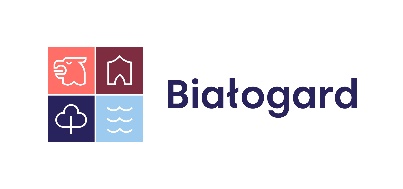 ul. 1 Maja 18, 78-200 Białogardtel. 94 3579 190 / 94 3579 191 / 94 3579 192URZĄD MIASTA BIAŁOGARDul. 1 Maja 18, 78-200 Białogardtel. 94 3579 190 / 94 3579 191 / 94 3579 192URZĄD MIASTA BIAŁOGARDul. 1 Maja 18, 78-200 Białogardtel. 94 3579 190 / 94 3579 191 / 94 3579 192URZĄD MIASTA BIAŁOGARDul. 1 Maja 18, 78-200 Białogardtel. 94 3579 190 / 94 3579 191 / 94 3579 192URZĄD MIASTA BIAŁOGARDul. 1 Maja 18, 78-200 Białogardtel. 94 3579 190 / 94 3579 191 / 94 3579 192ED-11WNIOSEKO UDZIELENIE DOTACJI CELOWEJ DLA PODMIOTU PROWADZĄCEGO ŻŁOBEK, 
KLUB DZIECIĘCY LUB ZATRUDNIAJĄCEGO DZIENNYCH OPIEKUNÓW, OSOBY PEŁNIACEJ FUNKCJĘ DZIENNEGO OPIEKUNA W RAMACH DZIAŁALNOŚCI PROWADZONEJ 
NA WŁASNY RACHUNEKWNIOSEKO UDZIELENIE DOTACJI CELOWEJ DLA PODMIOTU PROWADZĄCEGO ŻŁOBEK, 
KLUB DZIECIĘCY LUB ZATRUDNIAJĄCEGO DZIENNYCH OPIEKUNÓW, OSOBY PEŁNIACEJ FUNKCJĘ DZIENNEGO OPIEKUNA W RAMACH DZIAŁALNOŚCI PROWADZONEJ 
NA WŁASNY RACHUNEKWNIOSEKO UDZIELENIE DOTACJI CELOWEJ DLA PODMIOTU PROWADZĄCEGO ŻŁOBEK, 
KLUB DZIECIĘCY LUB ZATRUDNIAJĄCEGO DZIENNYCH OPIEKUNÓW, OSOBY PEŁNIACEJ FUNKCJĘ DZIENNEGO OPIEKUNA W RAMACH DZIAŁALNOŚCI PROWADZONEJ 
NA WŁASNY RACHUNEKObowiązuje od25-01-2021ED-11WNIOSEKO UDZIELENIE DOTACJI CELOWEJ DLA PODMIOTU PROWADZĄCEGO ŻŁOBEK, 
KLUB DZIECIĘCY LUB ZATRUDNIAJĄCEGO DZIENNYCH OPIEKUNÓW, OSOBY PEŁNIACEJ FUNKCJĘ DZIENNEGO OPIEKUNA W RAMACH DZIAŁALNOŚCI PROWADZONEJ 
NA WŁASNY RACHUNEKWNIOSEKO UDZIELENIE DOTACJI CELOWEJ DLA PODMIOTU PROWADZĄCEGO ŻŁOBEK, 
KLUB DZIECIĘCY LUB ZATRUDNIAJĄCEGO DZIENNYCH OPIEKUNÓW, OSOBY PEŁNIACEJ FUNKCJĘ DZIENNEGO OPIEKUNA W RAMACH DZIAŁALNOŚCI PROWADZONEJ 
NA WŁASNY RACHUNEKWNIOSEKO UDZIELENIE DOTACJI CELOWEJ DLA PODMIOTU PROWADZĄCEGO ŻŁOBEK, 
KLUB DZIECIĘCY LUB ZATRUDNIAJĄCEGO DZIENNYCH OPIEKUNÓW, OSOBY PEŁNIACEJ FUNKCJĘ DZIENNEGO OPIEKUNA W RAMACH DZIAŁALNOŚCI PROWADZONEJ 
NA WŁASNY RACHUNEKWersja 1…………………………………
 (nazwa podmiotu prowadzącego)
                                                                                                                                                BURMISTRZ BIAŁOGARDUWNIOSEK O UDZIELENIE DOTACJI CELOWEJ 
DLA PODMIOTU PROWADZĄCEGO ŻŁOBEK,  KLUB DZIECIĘCY LUB ZATRUDNIAJĄCEGO DZIENNYCH OPIEKUNÓW, OSOBY PEŁNIĄCEJ FUNKCJĘ DZIENNEGO OPIEKUNA W RAMACH DZIAŁALNOŚCI PROWADZONEJ 
NA WŁASNY RACHUNEK
 NA ROK ……………Oświadczam, że wszystkie informacje podane we wniosku są zgodne ze stanem faktycznym.
Oświadczam, że znane są mi przepisy o odpowiedzialności za naruszenie dyscypliny finansów publicznych, 
o których mowa w ustawie z dnia 17 grudnia 2004 r. o odpowiedzialności za naruszenie dyscypliny finansów publicznych (Dz. U. z 2021 r. poz. 289).Białogard, dnia ………………………………………..                                                                   …………………………………………….                                                                                                                                                                   (podpis  osoby  reprezentującej 
                                                                                                                                                                                          podmiot prowadzący)                                                                                                                          …………………………………
 (nazwa podmiotu prowadzącego)
                                                                                                                                                BURMISTRZ BIAŁOGARDUWNIOSEK O UDZIELENIE DOTACJI CELOWEJ 
DLA PODMIOTU PROWADZĄCEGO ŻŁOBEK,  KLUB DZIECIĘCY LUB ZATRUDNIAJĄCEGO DZIENNYCH OPIEKUNÓW, OSOBY PEŁNIĄCEJ FUNKCJĘ DZIENNEGO OPIEKUNA W RAMACH DZIAŁALNOŚCI PROWADZONEJ 
NA WŁASNY RACHUNEK
 NA ROK ……………Oświadczam, że wszystkie informacje podane we wniosku są zgodne ze stanem faktycznym.
Oświadczam, że znane są mi przepisy o odpowiedzialności za naruszenie dyscypliny finansów publicznych, 
o których mowa w ustawie z dnia 17 grudnia 2004 r. o odpowiedzialności za naruszenie dyscypliny finansów publicznych (Dz. U. z 2021 r. poz. 289).Białogard, dnia ………………………………………..                                                                   …………………………………………….                                                                                                                                                                   (podpis  osoby  reprezentującej 
                                                                                                                                                                                          podmiot prowadzący)                                                                                                                          …………………………………
 (nazwa podmiotu prowadzącego)
                                                                                                                                                BURMISTRZ BIAŁOGARDUWNIOSEK O UDZIELENIE DOTACJI CELOWEJ 
DLA PODMIOTU PROWADZĄCEGO ŻŁOBEK,  KLUB DZIECIĘCY LUB ZATRUDNIAJĄCEGO DZIENNYCH OPIEKUNÓW, OSOBY PEŁNIĄCEJ FUNKCJĘ DZIENNEGO OPIEKUNA W RAMACH DZIAŁALNOŚCI PROWADZONEJ 
NA WŁASNY RACHUNEK
 NA ROK ……………Oświadczam, że wszystkie informacje podane we wniosku są zgodne ze stanem faktycznym.
Oświadczam, że znane są mi przepisy o odpowiedzialności za naruszenie dyscypliny finansów publicznych, 
o których mowa w ustawie z dnia 17 grudnia 2004 r. o odpowiedzialności za naruszenie dyscypliny finansów publicznych (Dz. U. z 2021 r. poz. 289).Białogard, dnia ………………………………………..                                                                   …………………………………………….                                                                                                                                                                   (podpis  osoby  reprezentującej 
                                                                                                                                                                                          podmiot prowadzący)                                                                                                                          …………………………………
 (nazwa podmiotu prowadzącego)
                                                                                                                                                BURMISTRZ BIAŁOGARDUWNIOSEK O UDZIELENIE DOTACJI CELOWEJ 
DLA PODMIOTU PROWADZĄCEGO ŻŁOBEK,  KLUB DZIECIĘCY LUB ZATRUDNIAJĄCEGO DZIENNYCH OPIEKUNÓW, OSOBY PEŁNIĄCEJ FUNKCJĘ DZIENNEGO OPIEKUNA W RAMACH DZIAŁALNOŚCI PROWADZONEJ 
NA WŁASNY RACHUNEK
 NA ROK ……………Oświadczam, że wszystkie informacje podane we wniosku są zgodne ze stanem faktycznym.
Oświadczam, że znane są mi przepisy o odpowiedzialności za naruszenie dyscypliny finansów publicznych, 
o których mowa w ustawie z dnia 17 grudnia 2004 r. o odpowiedzialności za naruszenie dyscypliny finansów publicznych (Dz. U. z 2021 r. poz. 289).Białogard, dnia ………………………………………..                                                                   …………………………………………….                                                                                                                                                                   (podpis  osoby  reprezentującej 
                                                                                                                                                                                          podmiot prowadzący)                                                                                                                          …………………………………
 (nazwa podmiotu prowadzącego)
                                                                                                                                                BURMISTRZ BIAŁOGARDUWNIOSEK O UDZIELENIE DOTACJI CELOWEJ 
DLA PODMIOTU PROWADZĄCEGO ŻŁOBEK,  KLUB DZIECIĘCY LUB ZATRUDNIAJĄCEGO DZIENNYCH OPIEKUNÓW, OSOBY PEŁNIĄCEJ FUNKCJĘ DZIENNEGO OPIEKUNA W RAMACH DZIAŁALNOŚCI PROWADZONEJ 
NA WŁASNY RACHUNEK
 NA ROK ……………Oświadczam, że wszystkie informacje podane we wniosku są zgodne ze stanem faktycznym.
Oświadczam, że znane są mi przepisy o odpowiedzialności za naruszenie dyscypliny finansów publicznych, 
o których mowa w ustawie z dnia 17 grudnia 2004 r. o odpowiedzialności za naruszenie dyscypliny finansów publicznych (Dz. U. z 2021 r. poz. 289).Białogard, dnia ………………………………………..                                                                   …………………………………………….                                                                                                                                                                   (podpis  osoby  reprezentującej 
                                                                                                                                                                                          podmiot prowadzący)                                                                                                                          Sporządziła:Marta GrabczyńskaNaczelnik Wydziału EdukacjiSporządziła:Marta GrabczyńskaNaczelnik Wydziału EdukacjiSprawdził:Piotr JanowskiSekretarz MiastaZatwierdził:Emilia Bury Burmistrz BiałogarduZatwierdził:Emilia Bury Burmistrz Białogardu